2.基本用户界面2.1简介现在，您怀里已经有了一个基本的应用程序，我们可以开始探索让Shiny运作的细节了。正如您在上一章中所看到的，Shiny鼓励将生成用户界面的代码(前端)与驱动应用程序行为的代码(后端)分开。在本章中，我们将重点介绍前端，让您快速了解Shiny提供的HTML输入和输出。这使您能够掌握多种类型的数据并显示多种类型的R输出。您还没有很多方法将输入和输出缝合在一起，但我们将在第6章中回到这一点。在这里，我将主要关注Shiny自身内置的输入和输出。然而，有一个丰富而充满活力的扩展包社区，如shinyWidgets、colorpicker和sorttable。您可以在以下位置找到其他软件包的全面、积极维护的列表：https://github.com/nanxstats/awesome-shiny-extensions，由南晓负责维护。像往常一样，我们将从加载Shiny包开始：library(shiny)2.2输入正如我们在上一章中看到的，您可以使用sliderInput()、selectInput()、textInput()和NumericiInput()等函数将输入控件插入到UI定义中。现在，我们将讨论构成所有输入函数基础的通用结构，并快速概览Shiny中内置的输入控件。2.2.1共同结构所有输入函数都有相同的第一个参数：inputId。这是用于连接前端和后端的标识符：如果您的UI具有ID为“name”的输入，则服务器函数将使用input$name访问它。inputId有两个约束：它必须是一个只包含字母、数字和下划线的简单字符串(不允许使用空格、破折号、句点或其他特殊字符！)。命名它就像在R中命名变量一样。它必须是唯一的。如果它不是唯一的，您将无法在服务器函数中引用此控件！大多数输入函数都有第二个参数，称为label。这用于为控件创建人类可读的标签。Shiny没有对该字符串设置任何限制，但您需要仔细考虑，以确保您的应用程序可供人类使用！第三个参数通常是值，在可能的情况下，可以设置默认值。其余参数一般是控件独有的。创建输入时，我建议按位置提供inputId和label参数，并按名称提供所有其他参数：sliderInput("min", "Limit (minimum)", value = 50, min = 0, max = 100)以下各节描述了内置在Shiny中的输入，根据它们创建的控件类型松散地分组。目标是让您快速了解您的选项，而不是详尽地描述所有的参数。我将在下面展示每个控件的最重要参数，但您需要阅读文档才能获得全部细节。2.2.2自由文本使用以下控件收集少量文本，textInput()输入少量文本、passwordInput()输入口令和textAreaInput()输入文本段落。ui <- fluidPage(  textInput("name", "What's your name?"),  passwordInput("password", "What's your password?"),  textAreaInput("story", "Tell me about yourself", rows = 3))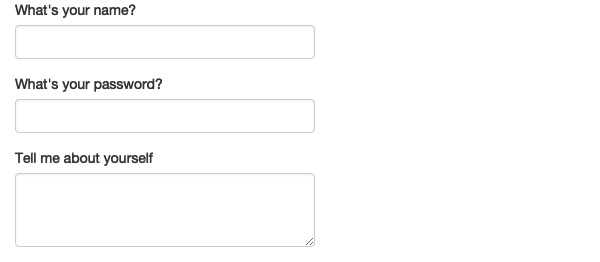 如果您想确保文本具有某些属性，可以使用validate()，我们将在第8章中介绍。2.2.3数字输入要收集数值，请使用NumericiInput()创建受约束的文本框，或使用sliderInput()来创建滑块。如果为sliderInput()的默认值提供一个长度为2的数字向量，则会得到一个两端为“范围”的滑块。ui <- fluidPage(  numericInput("num", "Number one", value = 0, min = 0, max = 100),  sliderInput("num2", "Number two", value = 50, min = 0, max = 100),  sliderInput("rng", "Range", value = c(10, 20), min = 0, max = 100))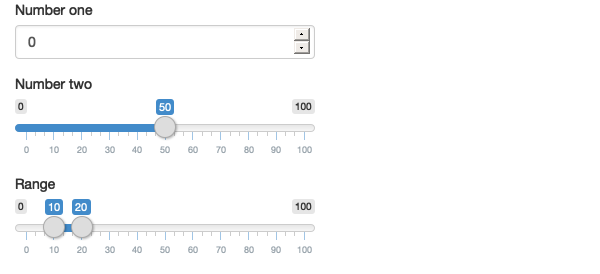 通常，我建议仅在小的取值范围内使用滑块，或者在精确值不太重要的情况下使用滑块。试图在一个小滑块上精确地选择一个数字是一个令人沮丧的练习！滑块是可定制的，有许多方法可以调整其外观。Rstudio 帮助中输入?sliderInputh以及访问https://shiny.rstudio.com/articles/sliders.html以查看更多细节。2.2.4日期使用dateInput()收集一天，或使用dateRangeInput()采集两天的范围。它们提供了一个方便的日历选择器，datesdisabled和daysofweekdisabled等附加参数允许您限制有效输入集。ui <- fluidPage(  dateInput("dob", "When were you born?"),  dateRangeInput("holiday", "When do you want to go on vacation next?"))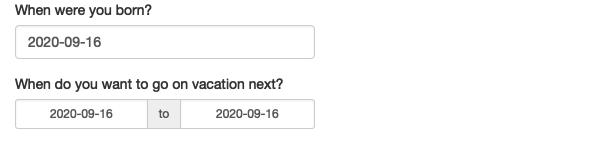 日期格式、语言和一周开始的日期默认为美国标准。如果您正在创建一个拥有国际受众的应用程序，请设置format,、language和weekstart参数，以便用户能够自然地选择日期。2.2.5有限的选择有两种不同的方法允许用户从预先指定的选项集中进行选择：selectInput()和radioButtons()。animals <- c("dog", "cat", "mouse", "bird", "other", "I hate animals")ui <- fluidPage(  selectInput("state", "What's your favourite state?", state.name),  radioButtons("animal", "What's your favourite animal?", animals))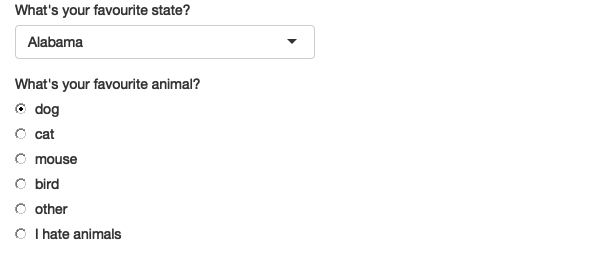 单选按钮有两个很好的功能：它们显示所有可能的选项，使其适合于短列表；通过choiceNames/choiceValues参数，它们可以显示纯文本以外的选项。choiceNames确定向用户显示的内容；choiceValues确定服务器函数中返回的内容。ui <- fluidPage(  radioButtons("rb", "Choose one:",    choiceNames = list(      icon("angry"),      icon("smile"),      icon("sad-tear")    ),    choiceValues = list("angry", "happy", "sad")  ))#> This Font Awesome icon ('angry') does not exist:#> * if providing a custom `html_dependency` these `name` checks can #>   be deactivated with `verify_fa = FALSE`#> This Font Awesome icon ('smile') does not exist:#> * if providing a custom `html_dependency` these `name` checks can #>   be deactivated with `verify_fa = FALSE`#> This Font Awesome icon ('sad-tear') does not exist:#> * if providing a custom `html_dependency` these `name` checks can #>   be deactivated with `verify_fa = FALSE`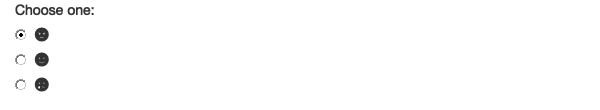 使用selectInput()创建的下拉列表占用固定的空间，无论选项的数量如何，使它们更适合较长的选项。还可以设置multiple=TRUE以允许用户选择多个元素。ui <- fluidPage(  selectInput(    "state", "What's your favourite state?", state.name,    multiple = TRUE  ))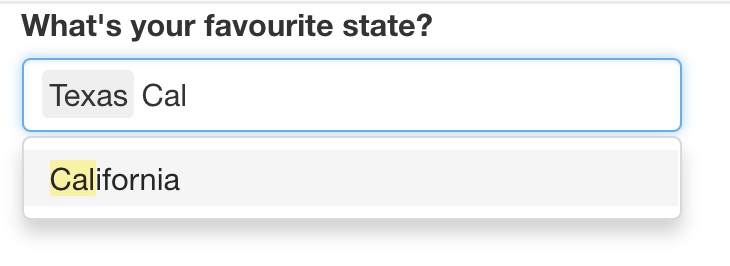 如果您有一组非常大的可能选项，您可能希望使用“服务器端”selectInput()，这样，完整的可能选项集就不会嵌入到UI中(这会导致加载速度变慢)，而是根据需要由服务器发送。有关此高级主题的更多信息，请访问：https://shiny.rstudio.com/articles/selectize.html#server-side-selectize。没有办法用单选按钮选择多个值，但有一个概念上类似的替代方法：checkboxGroupInput()。ui <- fluidPage(  checkboxGroupInput("animal", "What animals do you like?", animals))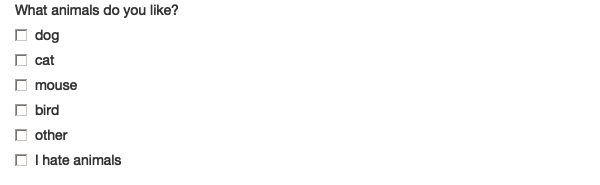 如果您想为单个是/否问题设置一个复选框，请使用checkboxInput()：ui <- fluidPage(  checkboxInput("cleanup", "Clean up?", value = TRUE),  checkboxInput("shutdown", "Shutdown?"))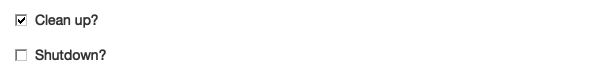 2.2.6文件上传允许用户使用fileInput()上传文件：ui <- fluidPage(  fileInput("upload", NULL))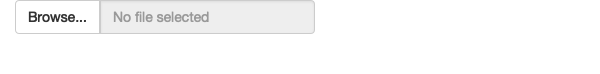 fileInput()需要在服务器端进行特殊处理，第9章对此进行了详细讨论。2.2.7动作按钮让用户使用actionButton()或actionLink()执行操作：ui <- fluidPage(  actionButton("click", "Click me!"),  actionButton("drink", "Drink me!", icon = icon("cocktail")))#> This Font Awesome icon ('cocktail') does not exist:#> * if providing a custom `html_dependency` these `name` checks can #>   be deactivated with `verify_fa = FALSE`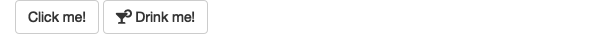 动作链接和按钮最自然地与服务器函数中的observeEvent()或eventReactive()配对。您尚未了解这些重要的函数，但我们将在第3.5节中再次讨论它们。您可以通过使用类参数"btn-primary"、"btn-success"、"btn-info"、"btn-warning"或 "btn-danger"中的一个，自定义按钮的外观。您还可以使用参数"btn-lg"、"btn-sm"、"btn-xs"更改按钮的大小。最后，您可以使用参数“btn-block”使按钮占据其嵌入的元素的整个宽度。ui <- fluidPage(  fluidRow(    actionButton("click", "Click me!", class = "btn-danger"),    actionButton("drink", "Drink me!", class = "btn-lg btn-success")  ),  fluidRow(    actionButton("eat", "Eat me!", class = "btn-block")  ))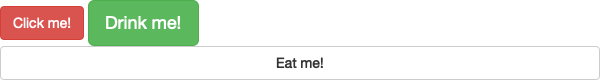 class参数通过设置底层HTML的class属性来工作，这会影响元素的样式。要查看其他选项，您可以阅读Bootstrap的文档，它是Shiny使用的CSS设计系统：http://bootstrapdocs.com/v3.3.6/docs/css/#buttons。2.2.8练习1、当空间非常有限时，使用文本输入区域内的占位符标记文本框非常有用。如何调用textInput()生成下面的UI？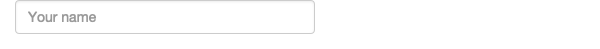 2、仔细阅读sliderInput()的文档，了解如何创建如下所示的日期滑块。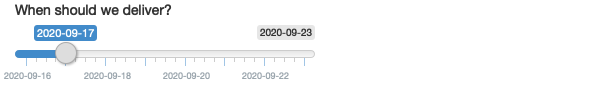 3、创建一个滑块输入，以选择介于0和100之间的值，其中滑块上每个可选值之间的间隔为5。然后，向滑块输入部件添加动画，以便当用户按下“播放”时，滑块输入自动在取值范围内滑动。4、如果您在selectInput()中有一个中等长度的列表，则创建将列表拆分为多个部分的子标题非常有用。阅读文档以了解如何操作。(提示：底层HTML标签为＜optgroup＞。)2.3输出UI中的输出创建占位符，稍后由服务器函数填充。与输入一样，输出采用唯一的ID作为其第一个参数：如果您的UI定义创建了一个ID为“plot”的输出，您将使用output$plot在服务器函数中访问它。前端的每个输出函数都与后端的一个渲染函数配对。有三种主要的输出类型，对应于一份报告中通常包含的三种内容：文本、表格和绘图。以下各节向您展示了前端输出函数的基础知识，以及后端相应的渲染函数。2.3.1文本使用textOutput()输出常规文本，使用VerbatimTexOutput()输出格式严格的以及控制台的文本输出。ui <- fluidPage(  textOutput("text"),  verbatimTextOutput("code"))server <- function(input, output, session) {  output$text <- renderText({     "Hello friend!"   })  output$code <- renderPrint({     summary(1:10)   })}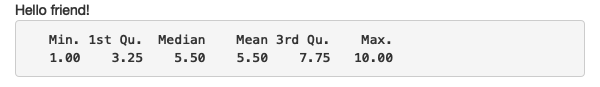 请注意，只有在需要运行多行代码的情况下，渲染函数中才需要｛｝。正如您将很快了解到的，您应该在渲染函数中进行尽可能少的计算，这意味着您可以经常忽略它们。如果写得更紧凑，上面的服务器函数会是这样的：server <- function(input, output, session) {  output$text <- renderText("Hello friend!")  output$code <- renderPrint(summary(1:10))}请注意，以下两个渲染函数的行为略有不同：1、renderText()将结果组合成单个字符串，通常与textOutput()配对2、renderPrint()打印结果，就像您在R控制台中一样，通常与verbatimTextOutput()配对。我们可以通过一个玩具应用程序看到它们的不同之处：ui <- fluidPage(  textOutput("text"),  verbatimTextOutput("print"))server <- function(input, output, session) {  output$text <- renderText("hello!")  output$print <- renderPrint("hello!")}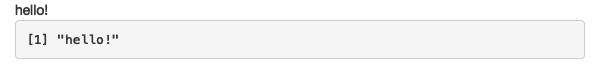 这相当于R控制台中cat()和print()之间的差异。2.3.2表格把data frame 显示为表格有两个选项：1、tableOutput()和renderTable()呈现静态数据表格，一次显示所有数据。2、dataTableOutput()和renderDataTable()呈现一个动态表格，显示固定数量的行以及更改哪些行可见的控件。tableOutput()最适用于小型固定的汇总表(例如模型系数)；如果要让用户浏览完整的data frame，则dataTableOutput()最合适。如果您想更好地控制dataTableOutput()的输出，我强烈推荐Greg Lin的reactable包。ui <- fluidPage(  tableOutput("static"),  dataTableOutput("dynamic"))server <- function(input, output, session) {  output$static <- renderTable(head(mtcars))  output$dynamic <- renderDataTable(mtcars, options = list(pageLength = 5))}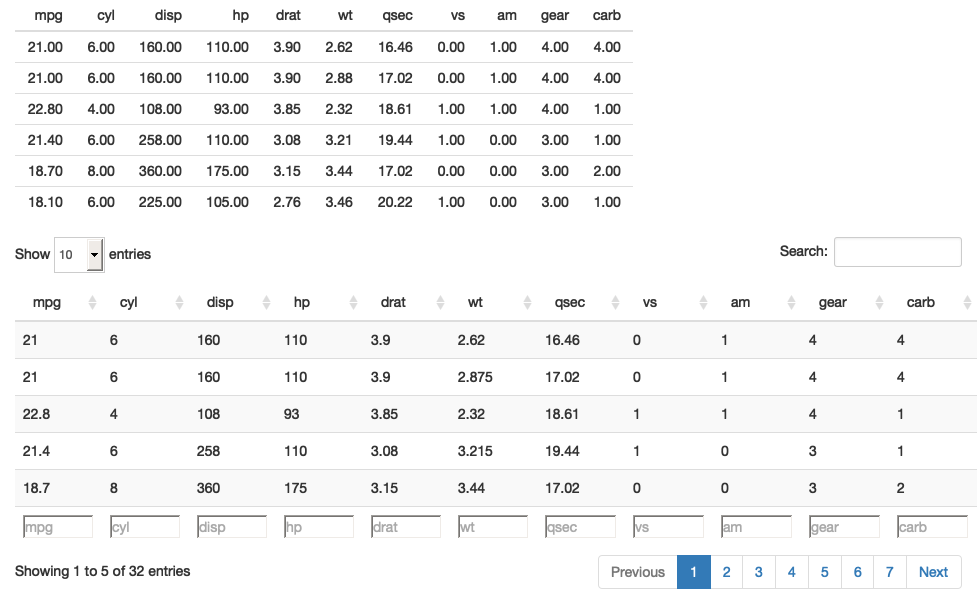 2.3.3绘图可以使用plotOutput()和renderPlot()显示任何类型的R图形(base、ggplot2或其他)：ui <- fluidPage(  plotOutput("plot", width = "400px"))server <- function(input, output, session) {  output$plot <- renderPlot(plot(1:5), res = 96)}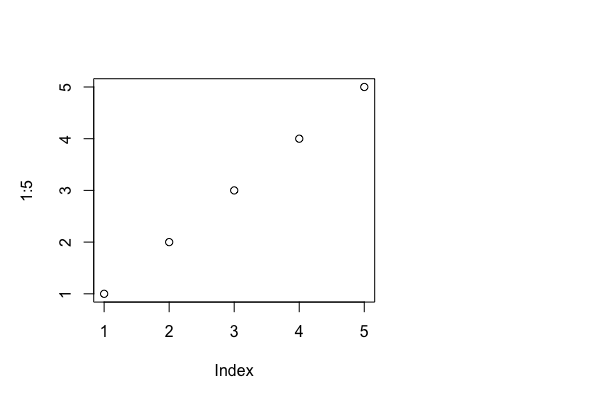 默认情况下，plotOutput()将占据其容器的整个宽度(稍后将详细介绍)，并且为400像素高。您可以使用height和width参数替代这些默认值。我们建议始终将参数res设置为96，因为这样可以使您的Shiny绘图尽可能接近您在RStudio中所看到的。绘图是特殊的，因为它们是也可以作为输入的输出。plotOutput()有许多参数，如click、dblclick和hover。如果您给它们传递一个字符串，如click=“plot_click”，它们将创建一个反应式输入(input$plot_ click)，您可以使用该输入处理用户在绘图上的交互，例如单击绘图。我们将在第7章中回到Shiny的交互式绘图。2.3.4下载您可以使用downloadButton()或downloadLink()让用户下载文件。这些都需要在服务器函数中使用新技术，因此我们将在第9章中回到这一点。2.3.5练习1、以下每个渲染函数应与textOutput()和verbatimTextOutput()中的哪一个配对？    A、renderPrint(summary(mtcars))    B、renderText("Good morning!")    C、renderPrint(t.test(1:5, 2:6))    D、renderText(str(lm(mpg ~ wt, data = mtcars)))2、从第2.3.3节重新创建Shiny应用程序，这次将高度设置为300px，宽度设置为700px。设置绘图的“alt”文本，以便视力受损的用户可以判断它是由五个随机数组成的散点图。3、更新下面renderDataTable()调用中的选项，以便显示数据，但所有其他控件都被抑制(即删除搜索、排序和筛选命令)。你大概要在Rstudio帮助中输入？renderDataTable并查看以下链接中的选项：https://datatables.net/reference/option/。ui <- fluidPage(  dataTableOutput("table"))server <- function(input, output, session) {  output$table <- renderDataTable(mtcars, options = list(pageLength = 5))}4、或者，阅读reactable的文档，并将上面的应用程序转换为使用它。2.4小结本章向您介绍了构成Shiny应用程序前端的主要输入和输出函数。这是一个巨大的信息转储，所以不要指望在一次阅读后就能记住所有内容。相反，当您寻找特定组件时，请回到本章：您可以快速扫描图形，然后找到所需的代码。在下一章中，我们将继续讨论一个Shiny应用程序的后端：使您的用户界面栩栩如生的R代码。